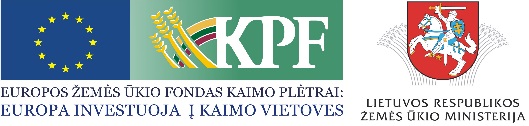 ŽEMĖS ŪKIO IR MAISTO PRODUKTŲ KOKYBĖS SISTEMOS: DALYVAVIMO GALIMYBĖS IR PARAMA KOKYBIŠKŲ PRODUKTŲ GAMINTOJAMSSeminaro data: 2017 m. spalio 24 d.Seminaro vieta: Lazdijų švietimo centras, adresas: Seinų g. 1, LazdijaiSeminaro programa:Su pagarba,LR Žemės ūkio ministerija11.00 – 11.30Dalyvių registracija, sutikimo kava;Dalyvių registracija, sutikimo kava;11.30 – 12.0012.00 – 12.30Pranešimas:„Lietuviškų produktų pripažinimas Europos Sąjungos lygiu: saugomos nuorodos“;Pranešimas:„Nacionalinė žemės ūkio ir maisto produktų kokybės sistema: reikalavimai mėsos, pieno ir bičių produktų gamybai“;12.30 – 12.45Pranešimas:„Paramos pagal Lietuvos kaimo plėtros 2014–2020 m. programos priemonę „Žemės ūkio ir maisto produktų kokybės sistemos“ galimybės“;   12.45 – 13.30Seminaro apibendrinimas,  klausimai, diskusija.Seminaro apibendrinimas,  klausimai, diskusija.